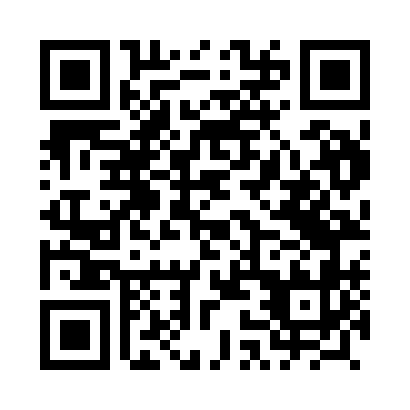 Prayer times for Dwory, PolandMon 1 Apr 2024 - Tue 30 Apr 2024High Latitude Method: Angle Based RulePrayer Calculation Method: Muslim World LeagueAsar Calculation Method: HanafiPrayer times provided by https://www.salahtimes.comDateDayFajrSunriseDhuhrAsrMaghribIsha1Mon4:256:1912:475:147:159:032Tue4:226:1712:465:157:179:053Wed4:196:1512:465:177:199:074Thu4:176:1212:465:187:209:095Fri4:146:1012:465:197:229:116Sat4:116:0812:455:207:239:137Sun4:086:0612:455:217:259:158Mon4:066:0412:455:227:269:179Tue4:036:0212:445:237:289:1910Wed4:006:0012:445:247:309:2211Thu3:575:5812:445:257:319:2412Fri3:555:5512:445:267:339:2613Sat3:525:5312:435:287:349:2814Sun3:495:5112:435:297:369:3115Mon3:465:4912:435:307:379:3316Tue3:435:4712:435:317:399:3517Wed3:405:4512:425:327:419:3718Thu3:375:4312:425:337:429:4019Fri3:355:4112:425:347:449:4220Sat3:325:3912:425:357:459:4521Sun3:295:3712:425:367:479:4722Mon3:265:3512:415:377:489:4923Tue3:235:3312:415:387:509:5224Wed3:205:3112:415:397:519:5425Thu3:175:2912:415:407:539:5726Fri3:145:2812:415:417:559:5927Sat3:115:2612:415:427:5610:0228Sun3:085:2412:405:437:5810:0529Mon3:055:2212:405:447:5910:0730Tue3:015:2012:405:458:0110:10